SMLOUVA O DÍLO č.: 2016_0708 – VZ-343/2016I.Smluvní stranyII.Předmět plněníZhotovitel se touto smlouvou zavazuje k řádnému zhotovení díla: Výměna prvků poplachového zabezpečovacího a tísňového systému, pro zvýšení stupně zabezpečení ze stávajícího stupně 2, nově na stupeň 3.Zhotovitel prohlašuje, že zařízení a jeho montáž odpovídá platným českým normám a realizace bude provedena dle zpracované cenové kalkulace.III.Místo plněníMístem plnění je: objekty Galerie Benedikta Rejta v Lounech, Pivovarská 29 a 34IV.Termín plněníPředání staveniště a zahájení prací: 1.9.2016Datum dokončení díla: 30.11.2016Zkušební provoz:  10.12.2016V.Předání a převzetí díla, zaškolení obsluhyPředání a převzetí díla bude provedeno před ukončením zkušebního provozu. Současně proběhne zaškolení obsluhujícího personálu, včetně předání návodů a certifikátů k dodanému zařízení. O předání a převzetí díla a proškolení obsluhy bude proveden zápis, který podepíší obě strany. VI.Cena dílaCena předmětu díla uvedeného v čl.II. bod 1.této smlouvy, byla stanovena na základě nabídkové kalkulace a činí celkem:  202 820,00 Kč bez DPH,  Zhotovitel prohlašuje, že cena je pevná a zahrnuje veškeré práce a materiál nutné pro řádné provedení díla v souladu s touto smlouvou.Cena zahrnuje také náklady na zaškolení obsluhy a zkušební provoz systému.Cena předmětu díla může být upravena pouze v případě zvýšení množství prováděných prací a dodaného materiálu, a to po vzájemné dohodě obou stran provedené písemnou formou.VII.Platební podmínkyNa základě dohody obou smluvních stran bude plnění uhrazeno bankovním převodem na základě zhotovitelem vystavené faktury se splatností 14 dnů.Právo fakturace vzniká zhotoviteli po dokončení díla uvedeném v  čl.II. bod 1.této smlouvy. Za den úhrady se považuje den odepsání příslušné částky z bankovního účtu objednatele.VIII. Záruční a pozáruční servisNa technologie a instalační materiál poskytuje zhotovitel záruku 24 měsíců od předání díla.Na montážní práce poskytuje zhotovitel 36 měsíců od předání díla.Zhotovitel je povinen odstranit vadu oznámenou v záruční době od nahlášení závady telefonicky nebo faxem dle Smlouvy o záručním servisu 0128-2014.Závazky a povinnosti se nadále budou řídit podmínkami uvedenými ve Smlouvě o záručním servisu 0128-2014. Práva a povinnosti z odpovědnosti za vady se řídí  § 2113-2117 občanského zákoníku. IX. Smluvní pokutyV případě, že zhotovitel nepředá dílo v termínu dle čl.IV. této smlouvy, uhradí objednateli smluvní pokutu ve výši 0,1% z celkové ceny díla za každý den prodlení.V případě prodlení objednatele s placením faktur, uhradí objednatel zhotoviteli smluvní pokutu ve výši 0,1% z nezaplacené částky za každý den prodlení.X.Přechod vlastnictví  Vlastnická práva k provedenému dílu přecházejí ze zhotovitele na objednatele úplným zaplacením ceny díla dle čl. V. této smlouvy.XI.Ostatní ustanoveníVšechna práva a povinnosti vyplývající z této smlouvy jsou závazná i pro právní nástupce obou smluvních stran.Veškeré změny smlouvy je nutné provádět pouze písemnou formou.Tato smlouva, jejíž nedílnou součástí je přiložená nabídka nabývá platnosti dnem jejího podpisu oběma smluvními stranami a je vyhotovena ve 2 exemplářích, z nichž 1 obdrží objednatel a 1 obdrží zhotovitel.Obě smluvní strany potvrzují autentičnost této smlouvy svým podpisem. Zároveň obě smluvní strany prohlašují, že si tuto smlouvu přečetly, že nebyla ujednána v tísni ani za jinak nevýhodných podmínek a na základě jejich svobodné vůle.XII.Podpisy smluvních stran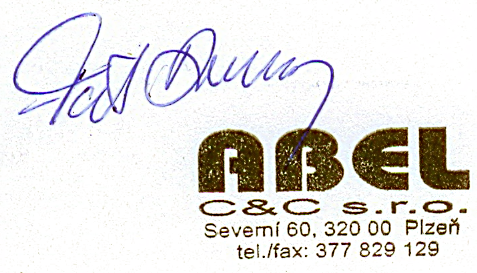 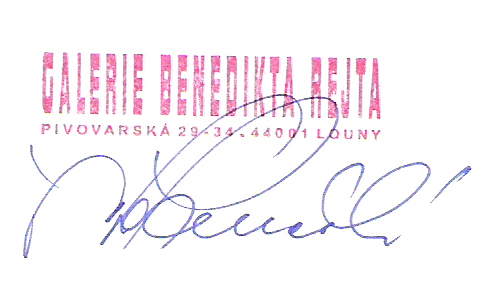 _______________________                       ______________________            	   DODAVATEL                                             OBJEDNATEL               V Plzni dne: 19.08.2016                           V Lounech dne: 22.08.2016Zhotovitel :ABEL C & C s.r.o.Severní 60, 320 00 PlzeňZastoupený: Romanem Faitem, , jednatelem společnostiIČ : 25233157DIČ : CZ25233157Bankovní spojení : ČSOB PlzeňČíslo účtu : 198779899/0300Objednatel :              Galerie Benedikta Rejta v Lounech, příspěvková organizacePivovarská 29-34, 440 01 LounyZastoupena: PhDr. Alicí ŠtefančíkovouIČ: 00360724DIČ: CZ00360724Bankovní spojení : KB s.r.o.Číslo účtu : 